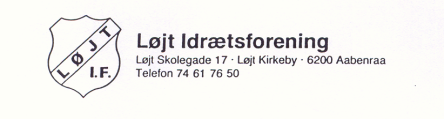 Bestyrelsesmødetirsdag d. 8. december 2015Afbud: Tina, (som stedfortræder for Gitte deltog Carina Davidsen)Formanden: Har været til møde om helhedsplanen i Løjt. Der arbejdes med 	forskellige områder i forskellige grupper. Erik deltager i 	aktivitetsgruppen omkring området mellem skolen og hallen.	Har været til møde med kommunen ang. nedrivning af de to huse. 	Umiddelbart er kommunen positiv. Mere senere.	Kommunen har en halundersøgelse i gang. Resultatet kommer senere.Næstformanden: Været til møde i LLI hvor nedrivningen af de to huse og det 	efterfølgende aktivitetsområde drøftedes. Kassereren: Regnskabet viser pr. 30. nov. et plus på kr. 83 000 (2014: minus kr. 17 	000).	Vedr. budgetter: Skal afleveres til Jørgen Kannerup 	(jkannerup@gmail.com) senest 12. januar.	Fodbold:	Hvis der ikke betales kontingent fra U13 og op, kan der ikke spilles 	fodbold.	Har etableret Løjt Skills for U8 – U12. Der deltager 24 børn 1½ time/uge 	med konditions- og tekniktræning. Det er vigtig at være aktiv. Der er 	venteliste.	Løjt IF´s fodboldafdeling er udnævnt til Årets Fodboldklub i JBU 	Jylland region 4. Det skete på årsmødet i Vejen.Håndbold:	100 medlemmer deltager i tur til VM i Herning på fredag.	Der er fuld booket til julestævnet d. 18., 19. og 20. dec. (77 hold)Gymnastik:	Gitte ønsker at udtræde af udvalget ved næste generalforsamling. Carina 	Davidsen overtager mødedeltagelsen i hovedbestyrelsen.		To hold er lagt sammen, så der er en haltime i hal 2 ledig mandag kl. 17 	– 18.Badminton:	Har fået besat mandagstider.Tennis:	Er i hi!Volley:	Intet.Petanque: 	Intet.Løb:	Har haft opstartsmøde vedr. Løjterlig lørdag. Datoen næste gang bliver 	lørdag d. 4. juni.	Vedr. deltagelse i hovedbestyrelsesmøder så deler Ole og Steffen H. 	møderne.Støtteforeningen: Den nye opstilling fungerer fint.	Der er et team af opråbere, som kan afløse hinanden.	Der deltager 105-110 hver gang.Vedr. børneattester:	Kører nu. Tages op igen på næste møde.Vedr. placering af pokaler mm., så er det foreslået og vedtaget at lave et skab ved 	glaspartiet ved indgangen til sportsloungen. Erik har lovet at lave det. I 	den forbindelse skal udvalgene finde de vigtigste pokaler, billeder, 	vimpler mm. senest 1. februar, som skal udstilles i det nye skab. 	Samtidig vil det se godt ud, hvis de bliver pudset!Vedr. slush ice maskine: Er stadig uafklaret. Fodbold arbejder videre.Evt.:	Der efterlyses hjælp til juletræsfesten på søndag d. 13.	Næste møde er tirsdag d. 12. januar 2016 kl. 19.00Referat: Henning M.Glædelig jul og godt nytår 	 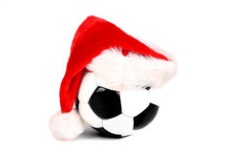 